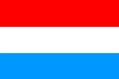 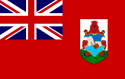 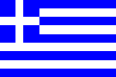 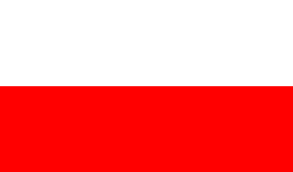 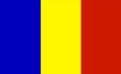 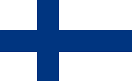 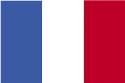 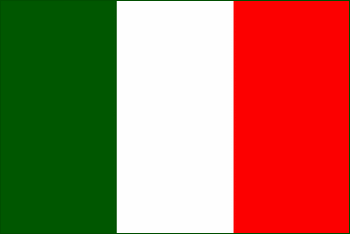 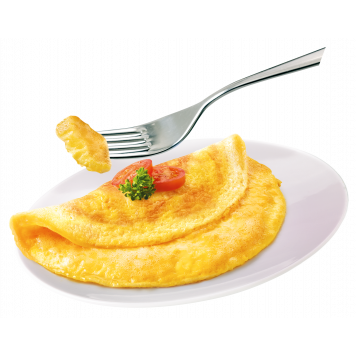 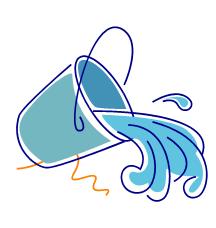 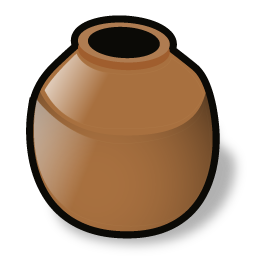 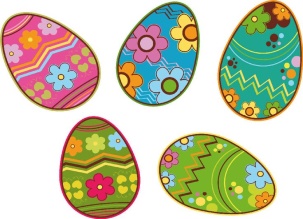 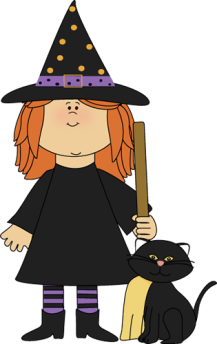 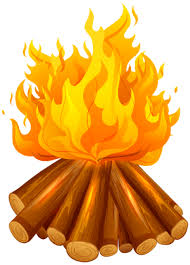 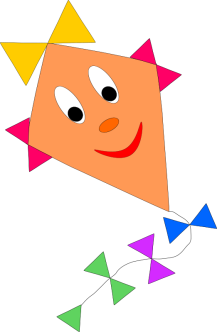 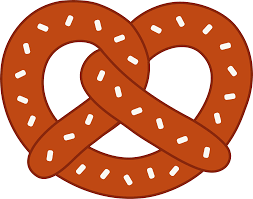 ANSWERS: 1 – Poland2 -  Greece3 – Haux, France4 -  Romania5 – Bermudas6 – Luxembourg7 – Florence, Italy8 -  Finland